     mod. AGG001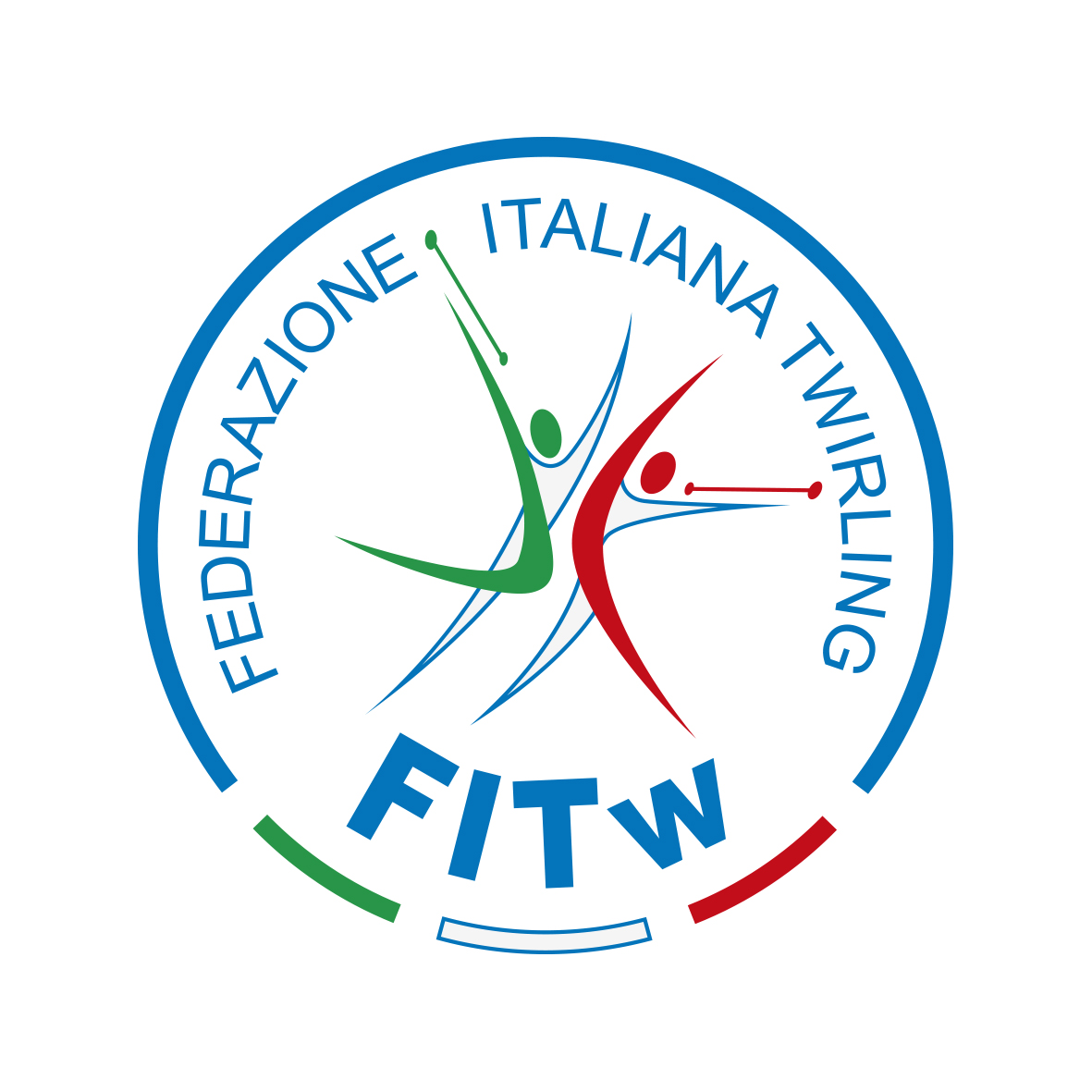 Spett.                                     Federazione Italiana Twirling                                                        segreteriagenerale@fitw.itMODULO ISCRIZIONE AGGIORNAMENTO TECNICI E GIUDICICognome ____________________________ Nome ____________________________________Nato/a a ____________________________________________ il _________________________Residente a ____________________________________________CAP____________________via _________________________________ Codice fiscale ______________________________Cellulare _________________________ E-mail _______________________________________Titolo di Studio _________________________________________________________________N° tessera F.I.Tw _____________________  Qualifica FITw ______________________________Presento la mia iscrizione per il seguente aggiornamento (barrare la data scelta):Aggiornamento Tecnici 11 settembre 202126 settembre 2021 Aggiornamento Giudici 10 ottobre 2021In allegato alla presente trasmetto copia della contabile dell’avvenuto pagamento.Data _____________________                                               Firma_________________________